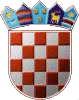 REPUBLIKA HRVATSKAKRAPINSKO – ZAGORSKA ŽUPANIJA      OPĆINA VELIKO TRGOVIŠĆE             OPĆINSKI NAČELNIKKLASA: 022-01/17-01/20UR.BROJ: 2197/05-17-05-1Veliko Trgovišće, 26.07.2017.g.              Na temelju članka 28.  Zakona o javnoj nabavi („Narodne novine“ broj:120/2016.)   i članka 49. Statuta općine Veliko Trgovišće („Službeni glasnik Krapinsko – zagorske županije“ broj: 23/09, 8/13), Općinski načelnik općine Veliko Trgovišće kao ovlašteni predstavnik javnog naručitelja, dana 26.srpnja 2017.godine donosiII   dopunu Plana nabaveroba, usluga i radova za 2017. godinuIU Planu nabave roba, usluga i radova za 2017. godinu KLASA: 022-01/17-01/9, UR.BROJ: 2197/05-17-05-1 od 10.02.2017.g.  i KLASA: 022-01/17-01/10 UR.BROJ: 2197/05-17-05-1 od 02.05.2017.g.   točki II iza rednog broja 23. dodaju se slijedeći  predmeti nabave:    IIIOvaj Plan stupa na snagu danom donošenja, a objavit će se na internetskim stranicama Općine Veliko Trgovišće.                                                                                          OPĆINSKI NAČELNIK                                                                                                Robert GrebličkiRedni brojPredmet nabaveProcijenjena vrijednost nabave (kn)Planirana sredstva2017. (kn)Vrsta postupkaPlanirani početak postupka24.Uređenje Doma kulture130.000,00130.000,00jednostavna nabavakolovoz 2017.25.Električna energija za javnu rasvjetu   195.000,00   200.000,00jednostavna nabavakolovoz 2017.26.Opskrba plinom objekata u vlasništvu Općine     57.000,00     90.000,00jednostavna nabavalistopad 2017.27.Sanacija klizišta      50.000,00      50.000,00Ugovor – putem komunalnog poduzećalistopad 2017.